RISTEYTYSTEHTÄVIÄ: HIIRTEN VÄRI 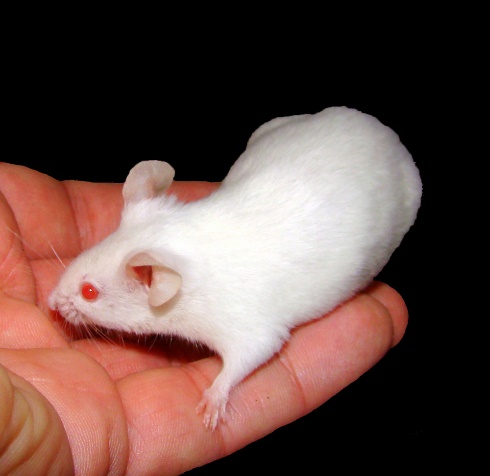 Hiirillä musta turkin väri on vallitseva ominaisuus. Sen sijaan valkoinen väri on peittyvä. Geenimuoto: musta turkki ___Geenimuoto: valkoinen turkki ___Mustan hiiren perimä ____Valkean hiiren perimä ____Millaisia ovat väriltään mustan uroshiiren ja valkoisen naaraan poikaset (sukupuolella ei ole sinänsä merkitystä turkin väriin)?Mustan uroksen perimä _________________Valkean naaraan perimä ______taiVastaus: __________________________________________________________________________________________________________________________________________________________________________________________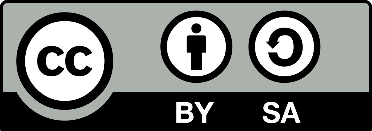 Kuvalähde: Pogrebnoj-Alexandroff, CC BY-SA 3.0.Uroshiiren sukusolutUroshiiren sukusolutNaaraan sukusolutNaaraan sukusolutUroshiiren sukusolutUroshiiren sukusolutNaaraan sukusolutNaaraan sukusolut